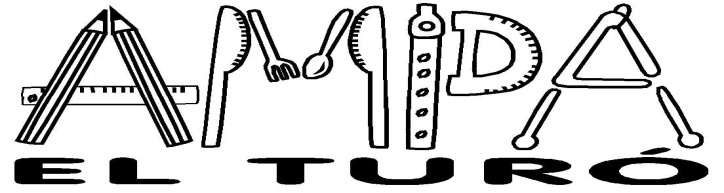 PREUS DELS XANDALLS, SAMARRETES I PANTALONS CURTSAquests son els preus de la comanda que ha fet l’AMPA per a la venda al despatx. Si voleu talles de les que no hem comprat, a la web de CORVI podreu fer la comanda.TALLA 4TALLA 6TALLA 8TALLA 10Xandall31€32€33€NO TENIMPantaló curtNO TENIM7€8€8€Samarreta m/c9€9€10€10€Samarreta m/ll11€11€12€NO TENIM